办公家具采购明细表办公家具采购明细表办公家具采购明细表办公家具采购明细表办公家具采购明细表办公家具采购明细表办公家具采购明细表序号名 称数量单位规格材质备注家具参考图片1办公台17张1600*800*7501、基材：选用优质环保E1级中纤板；2、贴面用材：采用优质胡桃木皮，木皮厚度0.6mm，木皮纹理颜色一致，无结疤，无瑕疵；3、油漆：采用环保油漆，“五底三面”工艺，漆膜附着力达到1级，硬度达到3H以上；4、五金配件：采用优质五金配件。▲中纤板质量及环保要求：（1）甲醛释放量≤0.5mg/L；▲油漆质量及环保要求：（1）挥发性有机化合物含量≤600g/L；（2）苯含量总和≤0.2%；（3）甲苯、二甲苯、乙苯含量总和≤20%；（4）游离二异氰酸脂≤0.2%；（5）卤代烃含量≤0.02%；（6）可溶性重金属含量（汞）：≤30mg/kg；▲提供自公告之日止供应商自有的具有“CMA”和“CNAS”标志的检验报告,原件备查。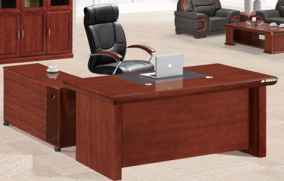 2办公椅24张标准1、饰面用材：采用优质黑色真皮，外观色泽均匀，自然，手感柔软；
2、海绵：采用优质海绵，密度高，回弹力好，硬度适当；
3、成型弯板：采用高频压机将多导单板施胶层叠且热压成型；
4、脚架：电镀五星脚。
▲天然皮革质量及环保要求：
（1）撕裂力：≥100N；
（2）涂层粘着牢度：≥5N/10mm；
（3）Ph值：3.5~6.0；
（4）游离甲醛含量：≤50mg/kg；
▲海棉质量及环保要求：
（1）甲醛释放量：≤0.050mg/ ㎡.h；
▲提供自公告之日止供应商自有的具有“CMA”和“CNAS”标志的检验报告,原件备查。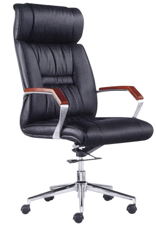 3三门文件柜23个1200*400*20001、基材：选用优质环保E1级中纤板；
2、贴面用材：采用优质胡桃木皮，木皮厚度0.6mm，木皮纹理颜色一致，无结疤，无瑕疵；
3、油漆：采用环保油漆，“五底三面”工艺，漆膜附着力达到1级，硬度达到3H以上；
4、五金配件：采用优质五金配件。
▲中纤板质量及环保要求：
（1）甲醛释放量≤0.5mg/L；
▲油漆质量及环保要求：
（1）挥发性有机化合物含量≤600g/L；
（2）苯含量总和≤0.2%；
（3）甲苯、二甲苯、乙苯含量总和≤20%；
（4）游离二异氰酸脂≤0.2%；
（5）卤代烃含量≤0.02%；
（6）可溶性重金属含量（汞）：≤30mg/kg；
▲提供自公告之日止供应商自有的具有“CMA”和“CNAS”标志的检验报告,原件备查。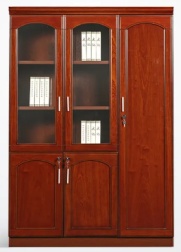 4沙发11套3+11、面料：选用优质真皮，防潮、防污易清洁等，皮面更加柔软舒适，光泽持久性好；
2、基材：橡胶木框架，木质坚硬钢性强；
3、辅料：采用优质55#密度以上成型PU泡棉，
4、内架：实木内架；
▲天然皮革质量及环保要求：
（1）撕裂力：≥100N；
（2）涂层粘着牢度：≥5N/10mm；
（3）Ph值：3.5~6.0；
（4）游离甲醛含量：≤50mg/kg；
▲海棉质量及环保要求：
（1）甲醛释放量：≤0.050mg/ ㎡.h；
▲实木木方质量及环保要求：
（1）木材含水率≤14%；
▲提供自公告之日止供应商自有的具有“CMA”和“CNAS”标志的检验报告,原件备查。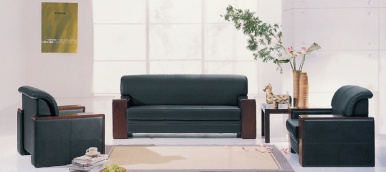 5茶水柜5个800*400*8001、基材：选用优质环保E1级中纤板；
2、贴面用材：采用优质胡桃木皮，木皮厚度0.6mm，木皮纹理颜色一致，无结疤，无瑕疵；
3、油漆：采用环保油漆，“五底三面”工艺，漆膜附着力达到1级，硬度达到3H以上；
4、五金配件：采用优质五金配件。
▲中纤板质量及环保要求：
（1）甲醛释放量≤0.5mg/L；
▲油漆质量及环保要求：
（1）挥发性有机化合物含量≤600g/L；
（2）苯含量总和≤0.2%；
（3）甲苯、二甲苯、乙苯含量总和≤20%；
（4）游离二异氰酸脂≤0.2%；
（5）卤代烃含量≤0.02%；
（6）可溶性重金属含量（汞）：≤30mg/kg；
▲提供自公告之日止供应商自有的具有“CMA”和“CNAS”标志的检验报告,原件备查。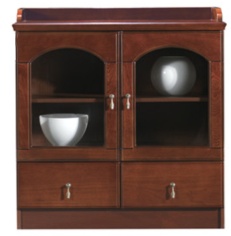 6办公卡位99位1400*1400*10501、铝材框架，共分三段，桌面以上分两段，
2、贴面：采用优质三聚氰胺板饰面；
3、基材：采用优质环保E1级刨花板；
4、粘合剂：优质热熔胶；
5、封边用材：优质PVC胶边；
▲三聚氰胺板质量及环保要求：
（1）表面耐磨：检测合格
（2）表面耐干热：达到4级以上
（3）表面耐龟裂：达到4级以上
▲胶水质量及环保要求：
（1）游离甲醛≤0.1g/kg
（2）苯≤0.1g/kg
（3）甲苯+二甲苯≤1.0g/kg
▲封边条质量及环保要求：
（1）甲醛释放量：≤0.8mg/L
▲提供自公告之日止供应商自有的具有“CMA”和“CNAS”标志的检验报告,原件备查。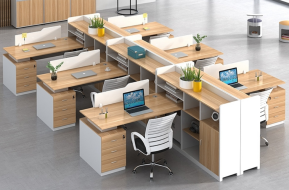 7办公椅201张标准1、饰面：优质网布，经液态浸色及防潮、防污等工艺处理；
2、海绵：采用恒温发泡的定型海棉，密度高、回弹力好，在常期负重状态下性能保持良好；
3、钢制电镀五星脚，优质气压杆；
4、优质五金配件。
▲网布质量及环保要求：
（1）甲醛含量≤50mg/kg
▲海棉质量及环保要求：
（1）甲醛释放量：≤0.050mg/ ㎡.h；
▲提供自公告之日止供应商自有的具有“CMA”和“CNAS”标志的检验报告,原件备查。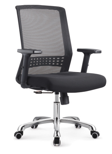 8两门文件柜26个800*400*20001、贴面：采用优质三聚氰胺板饰面；
2、基材：采用优质环保E1级刨花板；
3、粘合剂：优质热熔胶；
4、封边用材：封边用材：优质PVC胶边；
▲三聚氰胺板质量及环保要求：
（1）表面耐磨：检测合格
（2）表面耐干热：达到4级以上
（3）表面耐龟裂：达到4级以上
▲胶水质量及环保要求：
（1）游离甲醛≤0.1g/kg
（2）苯≤0.1g/kg
（3）甲苯+二甲苯≤1.0g/kg
▲封边条质量及环保要求：
（1）甲醛释放量：≤0.8mg/L
▲提供自公告之日止供应商自有的具有“CMA”和“CNAS”标志的检验报告,原件备查。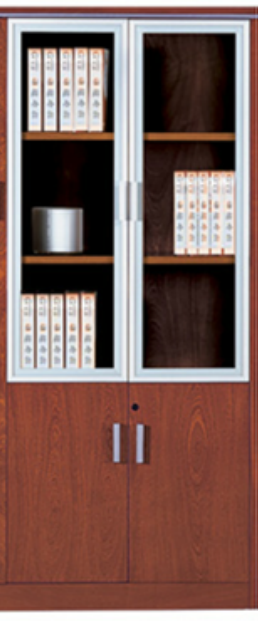 9茶几3张1200*600*4501、基材：选用优质环保E1级中纤板；
2、贴面用材：采用优质胡桃木皮，木皮厚度0.6mm，木皮纹理颜色一致，无结疤，无瑕疵；
3、油漆：采用环保油漆，“五底三面”工艺，漆膜附着力达到1级，硬度达到3H以上；
4、五金配件：采用优质五金配件。
▲中纤板质量及环保要求：
（1）甲醛释放量≤0.5mg/L；
▲油漆质量及环保要求：
（1）挥发性有机化合物含量≤600g/L；
（2）苯含量总和≤0.2%；
（3）甲苯、二甲苯、乙苯含量总和≤20%；
（4）游离二异氰酸脂≤0.2%；
（5）卤代烃含量≤0.02%；
（6）可溶性重金属含量（汞）：≤30mg/kg；
▲提供自公告之日止供应商自有的具有“CMA”和“CNAS”标志的检验报告,原件备查。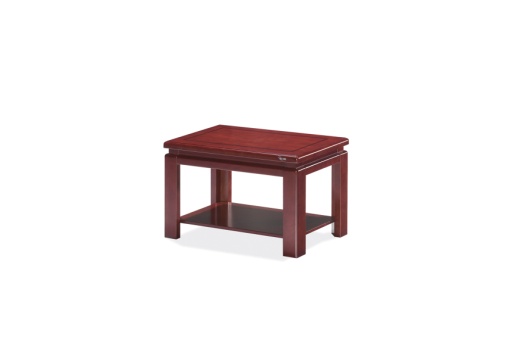 10会议桌9张4200*1200*7501、基材：选用优质环保E1级中纤板；
2、贴面用材：采用优质胡桃木皮，木皮厚度0.6mm，木皮纹理颜色一致，无结疤，无瑕疵；
3、油漆：采用环保油漆，“五底三面”工艺，漆膜附着力达到1级，硬度达到3H以上；
4、五金配件：采用优质五金配件。
▲中纤板质量及环保要求：
（1）甲醛释放量≤0.5mg/L；
▲油漆质量及环保要求：
（1）挥发性有机化合物含量≤600g/L；
（2）苯含量总和≤0.2%；
（3）甲苯、二甲苯、乙苯含量总和≤20%；
（4）游离二异氰酸脂≤0.2%；
（5）卤代烃含量≤0.02%；
（6）可溶性重金属含量（汞）：≤30mg/kg；
▲提供自公告之日止供应商自有的具有“CMA”和“CNAS”标志的检验报告,原件备查。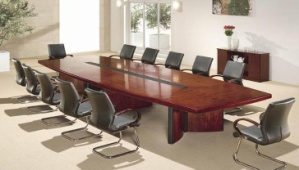 11会议椅160张标准1、饰面用材：采用优质黑色真皮，外观色泽均匀，自然，手感柔软；
2、海绵：采用优质海绵，密度高，回弹力好，硬度适当；
3、成型弯板：采用高频压机将多导单板施胶层叠且热压成型；
4、脚架：实木脚架。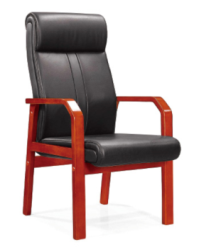 12陪护凳542张340*230*4301、贴面：采用优质三聚氰胺板饰面；
2、基材：采用优质环保E1级刨花板；
3、粘合剂：优质热熔胶；
4、封边用材：优质PVC胶边；
5、优质冷轧钢管焊接脚架，壁厚0.8，经静电喷粉，耐磨。
▲冷轧钢管质量及环保要求：
（1）钢板厚度：≥1.2mm；
▲提供自公告之日止供应商自有的具有“CMA”和“CNAS”标志的检验报告,原件备查。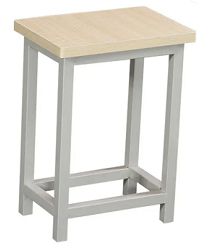 13病房门328樘子母门1、贴面：采用优质三聚氰胺板饰面；
2、基材：采用优质环保E1级多层实木夹板；
3、粘合剂：优质热熔胶；
4、封边用材：优质PVC胶边；
5、门下部压304#不锈钢板饰面。
▲多层实木夹板质量及环保要求：
（1）甲醛释放量≤0.9mg/L；
▲提供自公告之日止供应商自有的具有“CMA”和“CNAS”标志的检验报告,原件备查。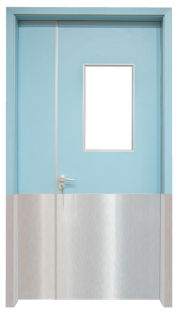 14沙发1套3+1+11、面料：选用优质真皮，防潮、防污易清洁等，皮面更加柔软舒适，光泽持久性好；
2、基材：橡胶木框架，木质坚硬钢性强；
3、辅料：采用优质55#密度以上成型PU泡棉，
4、内架：实木内架；
▲天然皮革质量及环保要求：
（1）撕裂力：≥100N；
（2）涂层粘着牢度：≥5N/10mm；
（3）Ph值：3.5~6.0；
（4）游离甲醛含量：≤50mg/kg；
▲海棉质量及环保要求：
（1）甲醛释放量：≤0.050mg/ ㎡.h；
▲实木木方质量及环保要求：
（1）木材含水率≤14%；
▲提供自公告之日止供应商自有的具有“CMA”和“CNAS”标志的检验报告,原件备查。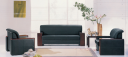 15收费台1组18000*600*7501、基材：选用优质实木指接板；
2、油漆：采用环保油漆，“五底三面”工艺，漆膜附着力达到1级，硬度达到3H以上；
3、五金配件：采用优质五金配件。
▲实木木方质量及环保要求：
（1）木材含水率≤14%；
▲油漆质量及环保要求：
（1）挥发性有机化合物含量≤600g/L；
（2）苯含量总和≤0.2%；
（3）甲苯、二甲苯、乙苯含量总和≤20%；
（4）游离二异氰酸脂≤0.2%；
（5）卤代烃含量≤0.02%；
（6）可溶性重金属含量（汞）：≤30mg/kg；
▲提供自公告之日止供应商自有的具有“CMA”和“CNAS”标志的检验报告,原件备查。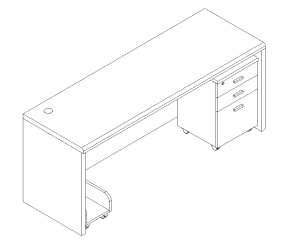 16房门包边25套与门配套304不锈钢